Overall Theme:  Understanding the World“In play children construct their understanding of the world through direct experience with it”. Froebel (1782 – 1852)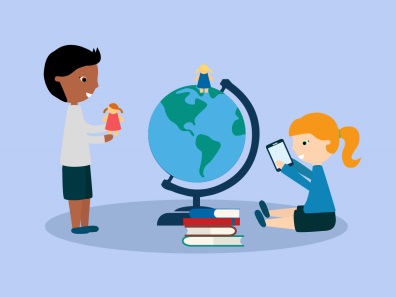 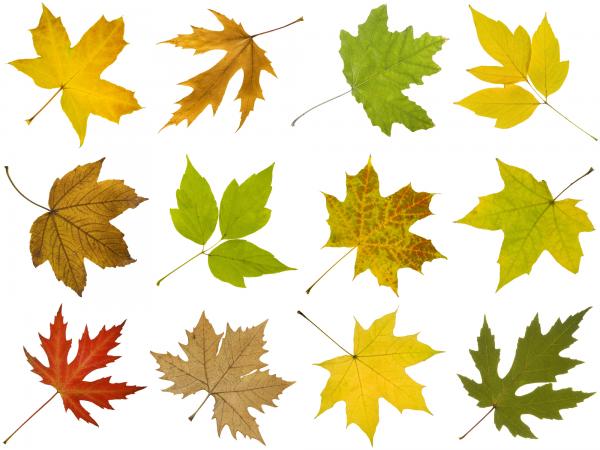 September – December 2019Seasonal changes  January – March 2020 HabitatsApril – August 2020Friends of the earth“There is no WIFI in the forest, but you get a better connection”.